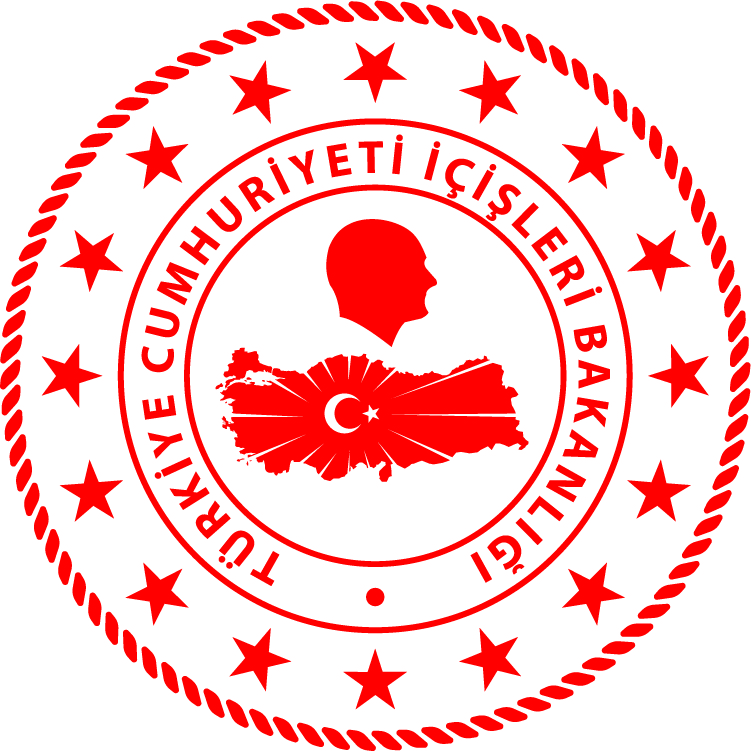 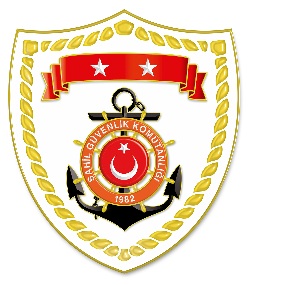 Aegean Region*Statistical information given in the table may vary because they consist of data related incidents which were occured and turned into search and rescue operations.The exact numbers at the end of the related month is avaliable on sg.gov.tr/irregular-migration-statisticsNUDATELOCATION/PLACE AND TIMEIRREGULAR MIGRATION ASSETTOTAL NUMBER OF APPREHENDED FACILITATORS/SUSPECTTOTAL NUMBER OF RESCUED
MIGRANTS/PERSONNATIONALITY OF RESCUED/APPREHENDED MIGRANTS ON THE BASIS OF DECLARATION127 February 2021Off the Coast ofİZMİR/Çeşme
05.05Inflatable Boat-2319 Syria, 3 Afghanistan, 1 Mali227 February 2021Off the Coast ofMUĞLA/Bodrum
07.50Inflatable Boat-3214 Central Africa, 9 Kongo, 
4 Cameroon, 3 South Africa, 
1 Senegal, 1 Beninese327 February 2021Off the Coast ofÇANAKKALE/Ayvacık
12.452 Life Boat-3311 Kongo, 8 Syria, 6 Central Africa, 
4 Afghanistan, 2 Eritrea, 2 Somali